ՏԱԹԵՎ ԳԻՏԱԿՐԹԱԿԱՆ ՀԱՄԱԼԻՐՎԵՐԱՊԱՏՐԱՍՏՎՈՂ ՈՒՍՈՒՑՉԻ ՀԵՏԱԶՈՏԱԿԱՆ ԱՇԽԱՏԱՆՔՀետազոտության թեմա՝ Աշակերտների ինքնուրույն գործունեության կազմակերպումը կրտսեր դպրոցումՀետազոտող ուսուցիչ՝    Լիլիթ Շահզադյան                                                              Ալ․ Շիրվանզադեի անվան թիվ 21 դպրոցԵՐԵՎԱՆ 2022ԲՈՎԱՆԴԱԿՈՒԹՅՈՒՆՆԵՐԱԾՈՒԹՅՈՒՆԿրտսեր դպրոցականի համար ուսուցումը պետք է լինի խնդրահարույց: Այն սովորողին մղելու է ինքնուրույն հետազոտական գործունեության և անհատական ստեղծագործական բնույթի որոնումների:Այդ դեպքում կրթությունը կվերածվի ոչ թե վերարտադրողական, այլ ստեղծագործական գործունեության, ինչը կարող է նպատակաուղղվել երեխաների հետաքրքրությունները, և նրանց մեջ արթնացնել գիտելիքների իմացության ծարավ:Թեմայի արդիականությունը: Հետազոտական   աշխատանքի   արդիականությունը   պայմանավորված է  նրանով , որ այսօր տեխնիկայի զարգացման շնորհիվ շատ մեծ է կրտսեր դպրոցականների ինքնուրույնության և ստեղծագործ լինելու սոցիալական պահանջ, ինչպես նաև անհրաժեշտություն` օգտվելու ժամանակակից մանկավարժական տեխնոլոգիաների, որոնք կօժանդակեն կրտսեր դպրոցականների ինքնուրույն հետազոտական կարողությունների զարգացմանը և կհարստացնեն կրտսեր դպրոցում ինքնուրույն գործունեության փորձը:Հետազոտական աշխատանքի նպատակը: Նպատակն      է      կրտսեր դպրոցականի ուսումնական, իմացական, ստեղծագործական ներուժի խթանում, հետազոտական ունակությունների կատարելագործման և զարգացման, հետազոտական հմտությունների ձևավորման միջոցով:Հետազոտական աշխատանքի խնդիրները:Տվյալները	հավաքելու,	մշակելու,	համակարգելու,	կարողությունների ձևավորում:Տեղեկատվությունը համադրելու, ընդհանրացնելու կարողություն:Ճանաչողական կարողությունները:Տեղեկատվական	տարբեր	աղբյուրներից	ինքնուրույն	օգտվելու կարողություն:Հետազոտական աշխատանքի մեթոդաբանական հիմքը:Աշակերտը պետք է գիտելիքներ ստանա ոչ թե պատրաստի ձևով, այլ դրանք ձեռք բերի ինքնուրույնաբար՝ որոնողական, հետազոտական, համագործակցային աշխատանքի արդյունքում: Ինքնուրույն գործունեության զարգազմանն են նպաստում համագործակցային ուսուցումը, ճանաչողական-որոնողական աշխատանքները, խաղային տեխնոլոգիաներով ուսուցման կազմակերպումը, ինքնագնահատման կարողությունների զարգացումը: Կարևորելով ինքնուրույն հետազոտական	աշխատանքների	դերը	կրտսեր	դպրոցականի կարողունակությունների ձևավորման հարցում, անհրաժեշտ է մեծ ուշադրություն դարձնել այդ ուղղությամբ իրականացվող աշխատանքների՝ մեթոդապես ճիշտ կազմակերպմանը:Հետազոտական աշխատանքի գործնական և տեսական նշանակությունը: Ուսուցչի կողմից սովորողներին հանձարարվող ինքնուրույն (հետազոտական)աշխատանքները նպաստում են սովորողի հետազոտական, ստեղծագործական, նախաձեռնողական, ինքնակազմակերպման, ժամանակի արդյունավետ կառավարման հմտությունների ձևավորմանը և հնարավորություն են տալիս նրան ինքնուրույն կամ մյուսների հետ համատեղ աշխատանքի շնորհիվ գործնականորեն կիրառել դասի ընթացում ձեռք բերած տեսական գիտելիքները և դրսևորել իրողությունները քննադատաբար ուսումնասիրելու, վերլուծելու, ստեղծագործական նորարար մոտեցումներ կիրառելու ունակություններ:Հետազոտական աշխատանքի կառուցվածքը:Հետազոտական աշխատանքը բաղկացած է ներածական մասից, հիմնական մասից, եզրակացությունից, ինչպես նաև օգտագործված գրականության ցանկից:ԱՇԱԿԵՐՏՆԵՐԻ ԻՆՔՆՈՒՐՈՒՅՆ ԳՈՐԾՈՒՆԵՈՒԹՅԱՆ ԿԱԶՄԱԿԵՐՊՈՒՄԸ ԿՐՏՍԵՐ ԴՊՐՈՑՈՒՄ«Միայն այն ուսուցիչն է իր գործում հմուտ, ով լավ գիտի, թե ինչ պետք է իմանան իր աշակերտները և ինչ ճանապարհով է պետք հասնել այդ գիտելիքներին»:Վ. Ա ՍուխոմլինսկիԻնքնուրույն են կոչվում այն աշխատանքները, որոնք աշակերտները կատարում են ուսուցչի նախաձեռությամբ կամ սեփական նախաձեռնությամբ: Որպեսզի սովորողները հմտանան ինքնուրույն մտավոր աշխատանք կատարելու մեջ, անհրաժեշտ է ,որ սկզբնական փուլում դրանք իրագործվեն ուսուցչի նախաձեռնությամբ: Սովորողների ինքնուրույն աշխատանքների կատարումները պետք է ունենան փաստերը, օրենքները, օրինաչափությունները ինքնուրույնաբար ճանաչելու ստեղծագործական գործունեությունը զարգացնելու ուղղվածություն: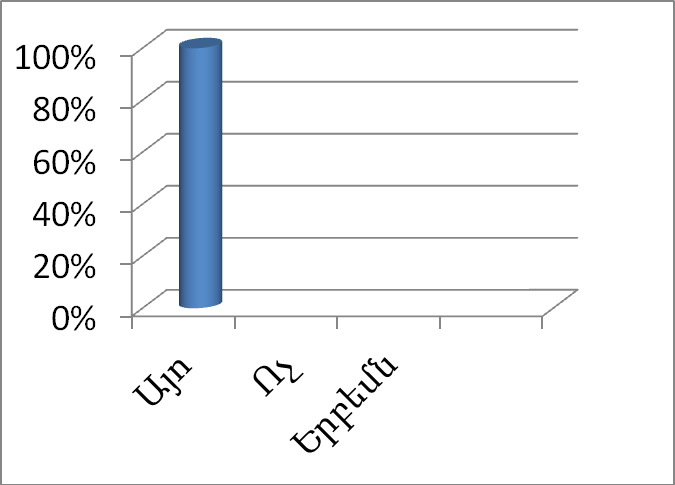 Կրտսեր դպրոցում կատարվո՞ւմ են ինքնուրույն աշխատանքներ:  Որպեսզի սովորողները կատարեն ինքնուրույն աշխատանքներ, անհրաժեշտ է, որ նրանք ունենան իրենց գործողությունները, գործելակերպը հստակ իրագործելու պատկերացում: Նրանք պետք է որոշակիորեն իմանան թե ինչ աշխատանք են կատարելու, ինչ նպատակ է հետապնդում այն, ինչ խնդիրներ են լուծելու, երբ են սկսելու աշխատանքը, երբ են ավարտելու, ինչ մեթոդներ, հնարներ են կիրառելու, ինչպես են վերլուծելու ստացված արդյունքները և այլն:Այդ ամենն իրականացնելու համար ցանկացած ինքնուրույն աշխատանք կատարելուց առաջ սովորողները պետք է ունենան օպերատիվ պլաններ, որտեղ արտացոլված լինեն, թե ինչը երբ կատարել, երբ ավարտել ու ամփոփել, արդյունքները ներկայացնել քննարկման: Կան ինքնուրույն աշխատանքի տարբեր տեսակներ: ՕրինակՆոր գիտելիքներ ձեռք բերելու ինքնուրույն աշխատանք.Նոր կարողություններ և հմտություններ ձեռք բերելու ինքնուրույն աշխատանք. նման աշխատանքերը իրականացնում են ուսումնական կաբինետներում, մարզադահլիճում, արհեստանոցներում:Ինքնուրույն ստեղծագործական աշխատանքները կատարվում են տարբեր ձևով.Աշխատանք դասագրքի վրա.Տարրական դասարանում ինքնուրույն աշխատանքի   անցկացումն   ունի որոշակի առանձնահատկություններ:Փորձը ցույց է տալիս, որ`Ճիշտ կազմակերպված ինքնուրույն աշխատանքը պարբերաբար անցկացնելով` սովորողներն առավել խորը և ճկուն գիտելիքներ են ձեռք բերում, քան ուսուցչի կողմից պատրաստի գիտելիքների հաղորդման դեպքում:Ըստ դիդակտիկական նպատակի և բովանդակության տարատեսակ ինքնուրույն աշխատանքի կազմակերպումը նպաստում է սովորողների ճանաչողական և ստեղծագործական ունակությունների, մտածողության զարգացմանը:Ինքնուրույն աշխատանքի անցկացումն ըստ մանրամասն մշակված մեթոդիկայի` արագացնում է   սովորողների` գործնական   կարողությունների և հմտությունների ձևավորումը, իսկ այն իր հերթին   դրականորեն   է ազդում ճանաչողական կարողությունների և հմտությունների ձևավորման վրա:Ժամանակի ընթացքում դասերին ինքնուրույն աշխատանքի պարբերաբար կազմակերպման և տրված առարկայից տրվող տնային աշխատանքների բազմազան տեսակների հետ դրա համապատասխանեցման դեպքում մշակվում է ինքնուրույն աշխատելու հիմնարարկարողությունները:Ինքնուրույն աշխատանքներ կազմակերպելիս շատ կարևոր է առանձին սովորողների գիտելիքների խորացումը, գործնականում գիտելիքներդ կիրառելու կարողության, ինքնուրույն մտածելու ունակության, լարված աշխատելու սովորույթի, խոչընդոտներն ու դժվարությունները հաղթահարելու ընդունակությունների ձևավորումը:Վերը գրվածից պարզ է դառնում, թե որքան մեծ նշանակություն   ունի ինքնուրույն աշխատանքը կրտսեր դպրոցականների ուսուցման գործընթացում: Տարրական դասարաններում գործունեություն ծավալելու կարողության ձևավորումը, իսկ այն հնարավոր է իրականացնել սովորողների ինքնուրույն գործունեության արդյունավետ կազմակերպման միջոցով: Ինչպես ցույց են տվել ուսումնասիրությունները, սովորողների ինքնուրույն աշխատանքն ունի որոշակի կառուցվածք: Այն իր մեջ ներառում է վեց հիմնական փուլեր.կազմակերպչական. Սա երեխաների աշխատանքային միջավայրի նախապատրաստումն է:բառարանների, հուշաթերթիկների բաշխում, որոնք անհրաժեշտ կլինեն աշխատանքի ընթացքում: Աշխատանքային միջավայրի նախապատրաստումը կարևորագույն պայման է արդյունավետ ինքնուրույն աշխատանքի կազմակերպման համար:նախապատրաստական. Այս փուլում ուսուցիչը սովորեցնում է կամ մեկ անգամ ևս հիշեցնում է երեխաներին հանգիստ նստել, չխանգարել իր ընկերներին, պահպանել լռություն և կարգուկանոն, ուշադիր աշխատել, ինքնաստուգում կատարել և այն, այսինքն` այն ամենը, ինչը կապահովի աշխատանքի արդյունավետությունը:կողմնորոշիչ. Այս փուլում ուսուցիչը սովորեցնում է առաջադրանքի բովանդակությունը: Նա ստանալով առաջադրանք` ընթերցում կամ վերընթերցում է պայմանը, դիտարկում է առարկան կամ գծագիրը, ընթերցում է տեքստը և այլն: Այս փուլի ընթացքում սովորողն իմաստավորում առաջադրանքը, առանձնացնում է, թե ինչ է տրված, թե ինչ պետք է իմանալ կամ կատարել, ինչպիսի գիտելիքներ և գործողություններ են պահանջվում աշխատանքի կատարման համար: Երեխաները   ծանոթանում   են հուշաթերթիկի   բովանդակությանը: Բացի դրանից, այս փուլում,ուսուցիչը կարող է բաշխել աշխատանքի պլանը:Պլանը կարելի է գրառել նաև գրատախտակին: Գրատախտակին փակցվում է նաև թեմայի շուրջ մշակված պաստառները, սխեմաները և այլն:Այս փուլում ձևավորվում է ուսումնական աշխատանք ծավալելու կարևորագույն կարողություներից մեկը` աշխատանքի համար կարևոր նյութեր ընտրելու կարողությունը:հիմնական փուլ. Ալս փուլում կատարվում է ինքնուրույն աշխատանքը:ամփոփիչ փուլ.Այս փուլում կատարվում է անցուդարձ:Ուսուցիչը գնահատում է, քննարկում է, վերլուծում ամբողջ դասարանի աշխատանքի ընթացքը, արդյունքները:Նպատակահարմար է առաջադրանքի կատարման ստուգման համար առանձնացնել ևս մեկ կառուցվածքային փուլ`(ստուգիչ) փուլ, որի ընթացքում աշակերտը կատարելով առաջադրանքը`ինքն իր սեփական նախաձեռնությամբ ստուգում է իր աշխատանքը և գնահատում այն,այսինքն` իրականացնում է ինքնաստուգում և ինքնավերահսկում: Կազմակերպելով սովորողների ինքնուրույն աշխատանքը` ուսուցիչը պետք է կարողանա պատասխանել հետևյալ հարցերին.Տվյալ ուսումնական նյութի ուսումնասիրման գործընթացի	ու փուլում է նպատակահարմար կազմակերպել ինքնուրույն աշխատանքը,ինքնուրույն աշխատանքի ինչ տիպ է անհրաժեշտ ընտրել և կիրառել գիտելիքների յուրացման տվյալ փուլում:Ինքնուրույն գործունեության կազմակերպումն ու անցկացումը պահանջում է հատուկ մոտեցում:Այդ պատճառով անհրաժեշտ է մանրամասն մշակել դասի պլանը, որոշել ինքնուրույն աշխատանքի տեղը դասի ընթացքում, բովանդակությունը,դրա կազմակերպման ձևերն ու մեթոդները:Միայն այս դեպքում ինքնուրույն աշխատանքը արդյունավետ կընթանա: Ընդ որում, մանկավարժը պետք է նախատեսի աշխատանքի բարդության մակարդակը, ծավալը, հնարավոր սխալները, դժվարությունները, որոնք կարող են ծագել երեխաների մոտ` այդ աշխատանքի կատարման ընթացքում: Ինքնուրույն աշխատանքի կազմակերպման ընթացքում անհրաժեշտ է մտորել նաև սովորողներին ցուցաբերվող օգնության և ստուգման ձևերի մասին: Հատկապես տարրական դասարաններում ինքնուրույն աշխատանքի կազմակերպման նպատակով      անհրաժեշտ	է      կիրառել	բազմազան մեթոդական երաշխավորություններ , հուշաթերթիկներ: Դրանք նպաստում են արագ յուրացնել գործողությունների որոշակի հաջորդականություն կատարելու և սեփական գործունեությունը կազմակերպելու համար անհրաժեշտ կարողությունները:Ինքնուրույն աշխատելու կարողությունները մշակվում են նպատակաուղղված վարժությունների և աստիճանաբար բարդացող առաջադրանքների միջոցով: Մինչ ինքնուրույն աշխատանքի համար առաջադրանքներ տալը, այդ առաջադրանքների տեսակները յուրացվում են նախապես ուսուցչի հետ միասին կատարվող աշխատանքների միջոցով:Այնուհետև առաջադրանքների այս կամ այն մասը կատարում են աշակերտները, և , վերջապես, նրանք հնարավորություն են ստանում ամբողջ առաջադրանքը կատարել ինքնուրույն:Ուսուցիչը պետք է որոշի առաջադրանքների տեսակը, դրա տեղը դասի ընթացքում, բացատրի նպատակը և կատարման քայլերի հաջորդականությունը, հետևի սովորողների աշխատանքին` անհրաժեշտության դեպքում ցուցաբերելով օգնություն առանձին աշակերտներին: Աշխատանքի ստուգումը ևս կատարվում է ուսուցչի ղեկավարությամբ:Վերջինս արդյունքների քննարկմանը մասնակից է դարձնում ամբողջ դասարանին:Դիտարկենք .թե ինքնուրույն աշխատանքի ի՞նչ տեսակներ կարելի է կիրառել տարրական դասարաններում:             Ինքնուրույն աշխատանքի     հիմնական տեսակները կարելի է դասակարգել ըստ մի քանի հատկանիշների, որոնք միևնույն ինքնուրույն աշխատանքը բնութագրում են    տարբեր    տեսանկյուններից:   Ինքնուրույն    աշխատանքի տեսակները ներկայացնենք աղյուսակի տեսքով.I ` ըստ ուսումնական նպատակներիՀիմնարար	գիտելիքների	կրկնության	և	նոր	նյութի	ընկալմանը նախապատրաստողՆոր նյութի	ուսումնասիրությանը նպաստողԳիտելիքները համակարգողՈրոշակի կարողություններ զարգացնողՍտուգող, վերահսկողII Ըստ	ճանաչողական գործունեության բնույթիԸստ տրված նմուշի (օրինակ` գրել տառեր, թվեր, սոսնձել տուփ և այլն):ԿառուցողականՍտեղծագործական – հետազոտականIII Ըստ կազմակերպման ձևիԸնդհանուր (ճակատային), երբ բոլոր	սովորղները կատարում են միևնույն աշխատանքըԽմբային,	երբ	սովորողների	տարբեր	խմբեր	աշխատում	են	տարբեր առաջադրանքների վրա,Անհատական, երբ սովորողներից յուրաքանչյուրն աշխատում է	հատուկ առաջադրանքների վրա:IV	Ըստ ինքնուրույն աշխատանքի ընթացքում դիդակտիկ նյութերի կիրառությանԱշխատանք դասագրքով, տեղեկատու գրականության շուրջ(բառարաններ, հանրագիտարաններ և այլն):Շարադրություններ (ըստ հենակետային բառերի, նկարների շուրջ և այլն):Դիտումներ և գործնական աշխատանքներ:Աշխատանք բաշխիչ նյութերի կիրառմանԳրաֆիկական աշխատանքներԻնքնուրույն աշխատանքներ, որոնք կախված են դիդակտիկ նյութերի ստեղծման հետ: Սովորողները պատրաստում են ինքնաշեն գրքեր §ես և շրջակա առարկայի¦ ալբոմներ, զանազան թեմաներով քարտեր և այլն:V Ըստ կատարման	տեղիԴասարանում,Արտադասարանական կամ արտադպրոցական ուսումնական միջոցառումների ժամանակՏանը:Իսկ ի՞նչ ծավալով և ի՞նչ բնույթի առաջադրանքներ են անհրաժեշտ առաջադրել ինքնուրույն կատարելու համար: Այսպես.Առաջադրանքների ծավալը պլանավորելու համար, անհրաժեշտ է հաշվի առնել սովորողների աշխատանքի տեմպը: Ժամանակը ճիշտ կազմակերպելու համար պետք է նախապես կատարել ինքնուրույն աշխատանքի համար պլանավորված առաջադրանքը: Այդ դեպքում մենք առաջադրանքի կատարման համար ուսուցչի կողմի ծախսված ժամանակը անհրաժեշտ է բազմապատկել երեքով, հենց հատկապես այդքան րոպե է անհրաժեշտ առաջադրանքի կատարման համար: Առաջադրանքի կատարման ընթաքում ուսուցիչը կարող է հասկանալ, թե ինչ տարրեր կարող են արգելակել կամ արագացնել սովորողների  աշխատանքը։2․Սովորողների ինքնուրույն ուսումնական գործունեության համար նախատեսված առաջադրանքերի բնույթը անհրաժեշտ է աստիճանաբար բարձրացնել:3․Առաջադրանքները պետք է ընտրել այնպես, որ նպաստեն դրանց նկատմամբ հետաքրքրության զարգացմանը:4․Սովորաբար, աշակերտները ոչ միաժամանակ են ավարտում ինքնուրույն աշխատանքը: Ինքնուրույն աշխատանքների համար առաջադրանքներ ընտրելիս անհրաժեշտ է հաշվի առնել, որ գիտեիլքների, կարողությունների և հմտությունների յուրացման գործընթացում սովորողներից պահանջում է տարբեր ժամանակահատված: Այդ պատճառով նպատակահարմար է նախապես պատրաստել առաջադրանքներ, լրացուցիչ առաջադրանքներ` արագ աշխատող աշակերտների համար:5․Դժվար է ընտրել այնպիսի առաջադրանքներ, որոնք համապատասխանում են բոլոր աշակերտների ներուժին:Եթե առաջադրվում է պարզ, միատիպ վարժություններ,  օրինակ`բազմապատկման	կամ	բաժանման, ապա առաջադրանքների տարբերակումը կարգավորվում է ծավալով:Առավել դժվար է, օրինակ ընտրել յուաքանչյուր աշակերտի ներուժի համապատասխան առաջադրանքներ:Այդ պատճառով նպատակահարմար է առաջադրել տարբերակված առաջադրանքներ` հաշվի առնելով սովորողների առանձին խմբերի ներուժը:	Սակայն պետք է նշել ,որ ըստ բարդության աստիճանի տարբեր առաջադրանքներ ընտրելը     բավականին     բարդ     է:    Ընտրել	հեշտ առաջադրանք, որը համապատասխանում է թույլ աշակերտի ներուժին, դժվար չէ: Բայց այստեղ մի մեծ վտանգ է թաքնված: Եթե թույլ կարողություններ ունեցող աշակերտը դասից դաս անընդհատ դյուրին աշխատանք կատարի նույն պահանջով, ապա այդպես կարող ենք խորացնել նրա զարգացման հետ կապված խնդիրները:Այդ պատճառով այդպիսի սովորողների համար ճանաչողական առաջադրանքների ընտրության ընթացքում ուսուցիչն իր առջև նպատակ է է դնում.Սկզբում աշխատանքում ներառել պարզ առաջադրանքներ, ապա աստիճանաբար յուրացման համար ներմուծել առավել բարդ նյութեր:6․Ինքնուրույն աշխատանքի համար նախատեսված առաջադրանքները ցանկալի է, որ աշակերտներից պահանջեն կամային ջանքեր:7․Ինքնուրույն աշխատանքի համար ցանկալի է առաջադրել այնպիսի առաջադրանքներ, որոնց կատարման համար կպահանջվի գիտելիքների կիրառում նոր իրավիճակներում:Միայն այդ դեպքում ինքնուրույն աշխատանքը կնպաստի սովորողների ճանաչողական ունակությունների ձևավորմանը և նախաձեռնողականության դրսևորմանը:8․Ցանկալի, որ ինքնուրույն աշխատանքի համար նախատեսվող առաջադրանքները հետաքրքրեն սովորողներին:9․Առաջադրանքների բովանդակությունը պետք է մատչելի լինի աշակերտին, հենված լինի երեխաների կենսափորձի վրա, բայց միևնույն ժամանակ գտնվի նրանց զարգացման «մերձակա գոտում» , պարունակի որոշակի դժվարություն, որը երեխան կարող է հաղթահարել:10․Յուրաքանչյուր թեմայի շուրջ առաջադրանքների ընտրության ընթացքում պետք է հատուկ ուշադրություն դարձնել հասկացության բոլոր հատկանիշների բազմակողմանիորեն ամրապնդմանը, հստակ առանձնացնել այն կարողություններն ու հմտությունները, որոնք անհրաժեշտ է ձևակերպել և ամրապնդել:     Պատահականության     բացառումը     նպաստում     է	դասի արդյուանվետության բարձրացմանը:11․Առաջադրանքների համակարգը պետք է կազմակերպել փուլ առ փուլ: Անհրաժեշտ է սկսել տիպային առաջադրանքներից, մանրամասն բացատրել դրանց լուծման մեթոդները: Ընդ որում աշակերտներին պետք է առաջարկել գործողություններ կատարել ըստ օրինակի:Այնուհետև անհրաժեշտ է առաջադրել նույնատիպ առաջադրանքներ:Հետո կարելի է առաջարկել առաջադրանքներ` չափազանց համառոտ հրահանգ տալով: Վերջին փուլում անհրաժեշտ է առաջարկել առաջադրանքներ ամբողջովին ինքնուրույն կատարման համար:Այս փուլում նպատակահարմար է սովորողներին առաջարկել ստեղծագործական բնույթի առաջադրանքներ:ՈՍՈՒՄՆԱՍԻՐՈՒԹՅԱՆ ՊԼԱՆԱՎՈՐՈՒՄ և ԿԱԶՄԱԿԵՐՊՈՒՄԴասարանը	ԵրրորդԴասի թեմա` «Ես աշունն եմ սիրում»Դասի նպատակները` Ամրակայել ստեղծագործական կարողություններըԱրժեքային համակարգ` ձևավորել գեղեցիկը տեսնելու, ընկալելու և գնահատելու կարողություն, ինքնուրույն աշխատանքով հետաքրքրությունները բավարարելու ձգտում:ԽնդիրներըՍովորողների մեջ ձևավորել ինքնուրույն սովորելու կարողությունԿիրառել ձեռք բերված գիտելիքները, կարողությունները և հմտությունները ՎերջնարդյունքըՆերկայացնել ինքնուրույն և խմբային աշխատանքի արդյունքները:Դասի կահավորում` տարվա եղանակների նկարներով պաստառ, աշնանային նկարներ, մրգերով զամբյուղ, տերևներ:Մեթոդները	Ուղղորդված ընթերցանություն ,մտքեր փոխանակիր, զույգ կազմիր ,խմբային մեթոդները:Դասի ընթացքըՎերհիշում ենք տարվա եղանակները, ամիսները, յուրաքանչյուր եղանակի ընթացքում կատարվող փոփոխությունները, անդրադառնում աշնանը: Ներկայացնում ենք թեմատիկ խմբում ընդգրկված ստեղծագործությունների վերնագրերը` <<Ես աշունն եմ սիրում,>> <<Աշուն է>>, <<Վազ-խաղողենի>><<Նռնենի>> << Նուռ>>:Մինչ դասի սկսվելը գրատախտակին փակցնում եմ հետևյալ բովանդակությամբ ուղերձ. Ողջույն «Ես աշունն եմ սիրում» թեման ուսումնասիրողներին։Այսօր դուք ստացել եք մի նամակ: Կարդացե՛ք այս նամակը և մտածեք դրա բովանդակության շուրջ: Գրի՛ առեք ձեր մտքերը:ՆամակԲա՛րև ձեզ, սիրելի՛ երեխաներ: Ես ձեր նոր դասի հերոսն եմ` Աշուն տատիկը: Մինչ դասը ընթերցելը ես կցանկանայի, որ դուք խորհեք հետևյալ հարցերի շուրջ.Սիրում եմ աշունը, որովհետև…. :Ինչո՞վ է աշունր տարբերվում տարվա մյուս եղանակներից:Որո՞նք են աշնան ամիսները:Որո՞նք են աշնան գույները:Ինչո՞ւ են աշնանը թռչունները չվում տաք երկրներ:Գրի առ քո բոլոր մտքերն ու զգացմունքները այս բոլոր հարցերի շուրջ: ԽթանումԱշնան մասին աշակերտների նախնական գիտելիքների վերհանում: Տեքստի բովանդակության շուրջ կանխագուշակման կարողությունների զարգացում վերնագրի, նկարազարդման և հենակետային բառերի միջոցով:Իմաստի ընկալում«Ես աշունն եմ սիրում» բանաստեղծությունը ընթերցել կանգառներով` դասը նախապես բաժանելով մասերի: Զգուշացնել, որ չի կարելի ընթերցել նախատեսված հատվածից այն կողմ: Բնագիրը բաժանել երկու մասի: Յուրաքանչյուր մասը կարդում են երկու անգամ` 1-ին անգամ կարդում են լուռ, իսկ 2-րդ անգամ` բարձրաձայն:ընթերցումից հետո տալ հետևյալ հարցերը.Բանաստեղծության ո՞ր տողերը քեզ դուր եկան:Աշնանը քեզ ամենից շատ ի՞նչն է դուր գալիս:Համեմատիր աշունն ու գարունը և մի քանի տարբերություն նշիր:Տարվա ո՞ր եղանակն եք սիրում և ինչու:Ի՞նչ անծանոթ բառերի հանդիպեցիք:Օրինակ` հողմահար- հողմից ծեծված,հնարած- ստեղծած, դեղնահեր-դեղին մազեր ունեցող:Կշռադատում:Դասարանը բաժանել 4 խմբի և տալ առաջադրանքներ.1-ին խումբ Աշունը մեր բակում վերնագրով փոքրիկ շարադրություն գրել 2-րդ խումբ` Աշունը պատկերով որևէ նկար նկարիր	և նկարագրիր այն: 3-րդ Աշնան մասին մի հանելուկ հորինիր:րդ Գրիր անվանակապ աշուն բառով:Աշխատանքի բոլոր փուլերում պետք է նկատի ունենալ, որ մեր ակնկալած արդյունքներից գլխավորը խմբային աշխատանքի արդյունքները ինքնուրույն ներկայացումն է , այսինքն սովորողի ստեղծագործական կարողությունների և հմտություների ձեռքբերումը:Դասի պլան Դասարանը	Երրորդ Առարկան ՄայրենիԹեման`	«Թռչուններ» ինքնուրույն ընթերցանությունՆպատակըԸնտրված թեմայով աշխատելու կարողություների զարգացումԿրտսեր դպրոցականի ստեղծագործական –իմացական ներուժի խթանումՏեղեկատվական տվյալներով ինքնուրույն աշխատելու կարողությունների զարգացումՎերջնարդյունքըԿսովորեն ինքնուրույն գործունեության պլանավորման , գործողությունների քայլաշարը մշակելու և վերլուծելու , ցանկացած իրավիճակում կողմնորոշվելու հմտություն:Կսովորեն ինքնուրույն հասնել արդյունքի:Դասի կահավորում` թռչունների նկարներով պաստառ, համակարգիչ , պրոյեկտոր Մեթոդները	հարցադրումների մեթոդ, հետազոտական մեթոդ:Դասի	ընթացքը Վերհիշեցնել ընտանի և վայրի թռչուններին:Թռչունների	մասին աշակերտների նախնական գիտելիքների վերհանում:ԽթանումՀասնել այն բանին, որ կրտսեր դպրոցականը կարողակա բնութագրել և ճանաչել իր շրջապատի թռչուններինՏեղեկություն հաղորդել	նաև Կարմիր գրքում ընդգրկված թռչունների վերաբերյալ, դիտել տեսանյութ:Իմաստի ընկալումՀարզադրումների մեթոդով պարզել երեխաների հետաքրքրությունների աստիճանը և որքանով են յուրացրել թռչունների մասին գիտելիքները:Ինչ թռչուններ գիտեք:Ինչպես են սնվում թռչունները:Փետուրների նշանակությունը թռչունի կյանքումԻնչով է պայմանավորված թռչունների չուն:Ինչպես են հաղորդակցվում թռչունները միմյանց հետ:Կշռադատում Կարողանան հետազոտական մեթոդի միջոցով կազմել թռչունների քարտեր/ընտանի, վայրի, չվող, նստակյաց/:Հետազոտության արդյունքների վերլուծություն:Հետազոտությունների արդյունքների վերլուծության փուլում կներկայացնենք մեր կողմից կազմած արդյունքների գրանցման թերթիկում , որտեղ նշված են յուրաքանչյուր աշակերտի ակտիվությունը խմբային աշխատանքում, նրա տված ճիշտ        պատասխանները        :Կներկայացնենք        ստացված	տվյալների ընդհանրությունները և գրաֆիկների միջոցով կցուցադրենք հետազոտության վերլուծությունից ստացված արդյունքները:Արդյունքների վերլուծություն (1-ին դաս):Հետազոտվողներից 4(24%) դրսևորել են ակտիվություն, տրվել են ճիշտ պատասխաններ, 8(47%) –ը    պատասխանել են որոշ հարցերի, սակայն դրսևորել են պասիվ վարքագիծ, չեն համագործակցել խմբի անդամների հետ, իսկ 5(29%) չեն մասնակցել խմբային աշխատանքին, եղել են պասիվ : (տես՝ գծապատկեր 1)Արդյունքների վերլուծություն (2-րդ դաս):Հետազոտվողներից 8(47%) դրսևորել են ակտիվություն, տրվել են ճիշտ պատասխաններ, 6(35%) –ը    պատասխանել են որոշ հարցերի, սակայն դրսևորել են պասիվ վարքագիծ, չեն համագործակցել խմբի անդամների հետ, իսկ 3(17%) եղել են պասիվ , չեն մասնակցել խմբային քննարկումներին : (տես՝ գծապատկեր 2)Սովորողների ինքնուրույն գործունեության համեմատականԳծապատկեր 1	Գծապատկեր	2Արդյունքների գրանցման թերթիկԵԶՐԱԿԱՑՈՒԹՅՈՒՆԱվարտական նախագծի վրա աշխատանքի, տեսական գրականության ուսումնասիրության և վերլուծության արդյունքում եկանք մի շարք եզրահանգումների.Կիրառելով սովորողների ինքնուրույն գործունեությունը կազմակեպելու զանազան մեթոդներ և հնարներ` չպետք է մոռանալ , որ աշակերտին հարկավոր է նախապատրաստվել համապատասխան գործունության կատարմանը:Հակառակ	դեպքում	նրա	աշխատանքում արդյունավետություն արձանագրել հնարավոր չէ:Սովորողների ինքնուրույն գործունեության հմտորեն կազմակերպումը կօգնի նրանց յուրացնելու առարկայական անհրաժեշտ գիտելիքներ, տիրապետելու համապիտանի ուսումնական կարողություններին և պատրաստ լինելու ստեղծագործական ակտիվ ուսումնառության:Սովորողներին զինում է ուսումնական գործունեություն ծավալելու կարողություններով, խթանում նրանց ինքնազարգացումը, ինքնավերլուծությունը , ինքնաստուգումն ու ինքնագնահատումը:Ընդլայնում է նրանց մտահորիզոնը տարբեր առարկաների ուղղությամբ:Այս ամենը կարելի է ամփոփել մեկ կոչով .«Նպաստել անձի զարգացմանը»:ԳՐԱԿԱՆՈՒԹՅԱՆ ՑԱՆԿԿ. Թորոսյան, Կ. Չիբուխչյան, Մ. Մանուկյան, Մեթոդական աշխատանքը դպրոցում, ձեռնարկ, «Զանգակ» հրատարակչություն, 2014 թ.Կ. Թորոսյան, Ա. Բալայան, Կ. Չիբուխչյան, Մայրենիի դասերի պլանավորումը, «Զանգակ» հրատարակչություն, 2016թ.Կարինե Թորոսյան, Վաչագան Սարգսյան, Կարինե Չիբուխչյան, Հեղինե Խաչատրյան, Սուսաննա Գրիգորյան, Մայրենի 2-4: Ուսուցչի ձեռնարկ,«Զանգակ» հրատարակչություն, Երևան, 2011թ.Կ. Թորոսյան, Կ. Չիբուխչյան, 50 հարց ու պատասխան տարրական դասարանների ուսուցիչների համար: Մաս I, «Զանգակ» հրատարակչություն, 2013թ.Մանկավարժություն, ուսումնական ձեռնարկ. Ամիրջանյան Յ.Ա. էջ 178- 179Նախաշավիղ 2.2017https://kznakgnahatum.blogspot.com/p/blogpage_11.html?fbclid=IwAR1 0i3b- BICBjGD_Q1HrBCE7nXctiEuXqMxJl7rQIvPtn-4o3NbwmHhLvHcttps://multiurok.ru/files/ink-nowrowynowt-yan-dzevavorowme.htmlԴասի կառուցվածքային տարրերի կիրառումը հանրակրթական առարկաների օրվա պլանների կազման գործընթացում Հ.ԱյվազյանՄանկավարժություն Գիտամեթոդական վերլուծական ամսագիրՆախաշավիղ 5.201524%47%47%35%29%17%Հ/հԱնուն ազգանունԱկտիվությունԱկտիվությունհամագործակցությունհամագործակցությունՃիշտ պատասխաններՃիշտ պատասխաններԱնուն ազգանուն1-ինդաս2-րդդաս1-ին դաս2-րդ դաս1-ինդաս2-րդդաս1Համբարչյան Էլմիրա2323332Բարսեղյան Անդրանիկ1212123Թորոսյան Տիգրան3323334Պողոսյան	Մկրտիչ1212125Պողոսյան Նարեկ1323236Ջերիկյան Նարեկ1212127Ֆեսիլյան Սուսաննա3323338Օսիպովա Իրինա1212129Վարդանյան Տիգրան12121210Պողոսյան Տաթև23232311Խաչոյան Դավիթ22232312Խամբաբյան Դանիել12121213Ստեփանյան Մարիա22232314Սահակյան Էրիկ33232315Աբրահամյան Մխիթար33333316Թովմասյան Արման33333317Հայրապետյան Արինա122212